Договор на оказание платных медицинских услуг № ___________           Общество с ограниченной ответственностью  «Медицинский центр «ПРОФЕССОР» в лице генерального директора Аверьяновой Елены Леонидовны, действующей на основании Устава, Лицензия №  ЛО-60-01-000773 от 13.02.2018 г, выданной Комитетом Псковской области по здравоохранению и фармации, именуемое в дальнейшем "Исполнитель», с одной стороны, и граждан(ка)  _______________________________________________________________________________________________,  именуемый в дальнейшем "Потребитель", с другой стороны, заключили настоящий договор о нижеследующем.1. Предмет договора Исполнитель берет на себя обязательство оказать Потребителю следующие медицинские услуги: _____________________________________________________________________________________________________________________________________________________________________________________________________________________________________________________________________________________________ (далее - Услуги), отвечающие требованиям, предъявляемым к методам диагностики, профилактики и лечения, разрешенным на территории РФ, а Потребитель обязуется оплатить их в порядке и размере, установленных настоящим Договором.1.2. Срок оказания услуг с _________________ по _________________.1.3. Потребитель, получив в доступной форме от Исполнителя информацию о состоянии здоровья, наличии заболевания, его диагнозе и прогнозе, методах лечения, связанных с ними рисках, возможных вариантах медицинского вмешательства, их последствиях, а также о результатах проведенного лечения, дает добровольное согласие на медицинское вмешательство в письменной форме. Подписание настоящего договора Потребителем свидетельствует о его добровольном согласии на медицинское вмешательство и оказание и о его желании получить платные медицинские услуги.2. Права и обязанности сторон2.1. Потребитель обязуется:2.1.1. оплатить медицинские услуги в размере и порядке, указанном в п. 3 настоящего Договора;2.1.2. при первом осмотре сообщить лечащему врачу все сведения о наличии у него других заболеваний, противопоказаний к применению каких-либо лекарств или процедур, а также другую информацию, влияющую на качество оказываемых услуг;2.1.3. выполнять все требования медицинского персонала Исполнителя во время всего курса лечения;2.1.4. соблюдать график приема врачей-специалистов;2.1.5. соблюдать внутренний режим нахождения в поликлинике;2.1.6. согласовывать с лечащим врачом употребление любых терапевтических препаратов, лекарств, лекарственных трав, мазей, и т. д.2.2. Потребитель имеет право:2.2.1. требовать от Исполнителя предоставления копии лицензии с приложением и Устава, а также составления сметы стоимости оказываемых услуг;2.2.2. выбрать лечащего врача (с учетом его согласия);2.2.3. получать от Исполнителя для ознакомления в доступной для понимания и восприятия форме любые сведения о состоянии своего здоровья, протекании лечения, данные промежуточных обследований, результаты анализов и т. д.;2.2.4. требовать сохранения конфиденциальности информации о факте обращения за медицинской помощью, диагнозе, состоянии (врачебной тайны);2.2.5. отказаться от получения Услуги (до момента начала ее оказания) и получить обратно уплаченную сумму с возмещением Исполнителю затрат, связанных с подготовкой оказания Услуги.2.3. Исполнитель обязуется:2.3.1. оказать медицинские услуги качественно, в соответствии с предусмотренными медицинскими технологиями и в срок, указанный в данном Договоре;2.3.2. при возникновении необходимости на предоставление на возмездной основе дополнительных медицинских услуг, не предусмотренных договором - предупредить об этом Потребителя;2.3.3. соблюдать конфиденциальность всей информации, касающейся персональных данных и состояния здоровья Потребителя (врачебную тайну);2.4. Исполнитель имеет право требовать от Потребителя соблюдения:- графика прохождения процедур;- соблюдения внутреннего режима нахождения в поликлинике;- соблюдения режима приема лекарственных препаратов, режима питания и других предписаний.3. Цена и порядок оплаты услуг3.1. Стоимость Услуги устанавливается действующим на момент заключения договора прейскурантом и составляет ___________руб. ___ коп. (________________________________________________ рублей 00 коп).3.2. Оплата Услуг осуществляется Потребителем в порядке 100-процентной предоплаты до получения Услуги путем внесения наличных денежных средств в кассу Исполнителя или по безналичному расчету путем перечисления денежных средств на расчетный счет Исполнителя. Потребителю выдается контрольно-кассовый чек, квитанция или иной бланк строгой отчетности.4. Ответственность сторон4.1. В случае неисполнения или ненадлежащего исполнения своих обязанностей по договору Исполнитель несет ответственность в размере реального ущерба, причиненного Потребителю таким неисполнением.4.2. Исполнитель освобождается от ответственности за неисполнение или ненадлежащее исполнение настоящего Договора вследствие неисполнения (ненадлежащего исполнения) Потребителем условий настоящего Договора.5. Прочие условия5.1. Все споры, вытекающие из настоящего Договора, стороны будут по возможности решать путем ведения переговоров. При невозможности достижения согласия спор подлежит передаче на рассмотрение суда в соответствии с законодательством РФ.5.2. Настоящий договор составлен в двух экземплярах, имеющих одинаковую юридическую силу, по одному для каждой из сторон, вступает в силу с момента подписания и действует до полного исполнения обязательств сторонами.5.4. Настоящий Договор может быть расторгнут по инициативе любой из сторон с обязательным предварительным уведомлением другой стороны.5.5. Отношения сторон, возникающие из настоящего договора, регулируются законодательством о защите прав потребителей, нормативными правовыми актами по порядку оказания гражданам платных медицинских услуг. 5.6. В связи с тем, что возможные побочные эффекты и осложнения возникают вследствие биологических особенностей организма и используемая технология оказания медицинской помощи не может полностью исключать их вероятность, Исполнитель не несет ответственности за наступление осложнений, если услуги оказаны с соблюдением всех необходимых требований. В случае если осложнения потребовали оказания срочной медицинской помощи, Исполнитель ее оказывает безвозмездно. 6. Адреса и реквизиты сторон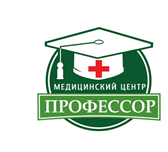 Общество с ограниченной ответственностью   «Медицинский центр «ПРОФЕССОР»Лицензия № ЛО-60-01-000773 от 13.02.2018 г.180559, Псковская область, д. Борисовичи, ул. Балтийская, дом 6, пом.2002График   работы: пн-пт с 08.00 до 20.00, сб. с 08.00 до 15.00, вс. –вых.Телефон: 8(8112)44-10-90, 44-11-10, +7 911 389 57 04;  E-mail: ProfessorPskov@gmail.comг. Псков«  _» ______       20___г.Исполнитель: ООО «МЦ «ПРОФЕССОР»180559 Псковская область, Псковский район, дер. Борисовичи, ул. Балтийская, д. 6, пом. 2002ОГРН 1176027006176; ИНН 6037008832; КПП 603701001; Псковское отделение № 8630 ПАО Сбербанка России; р/с 40702810351000000018Генеральный директор ООО «МЦ «ПРОФЕССОР»                                             Е.Л. АверьяноваМ.П.Потребитель:________________________________________________________________________________________Дата рождения: ______________________________Адрес места регистрации: ____________________________________________Фактический адрес:____________________________________________Тел.+7______________________________________Электронная почта: _____________________________________________________________/__________________________       подпись                     расшифровка 